Easter Homework Log - keep a log of what you do and how long you do it for!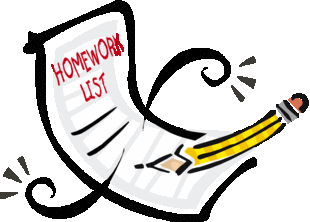 SATSUNMONTUESWEDTHURSFRISATSUNMaths SpellingsGrammarPunctuationOther tasksMONTUESWEDTHURSFRISATSUNMONMaths SpellingsGrammarPunctuationOther tasks